                         «Сенсорное развитие ребенка».Сенсорное развитие ребенка – это развитие его восприятия и формирование представлений о внешних свойствах предметов: их форме, цвете, величине, положении в пространстве.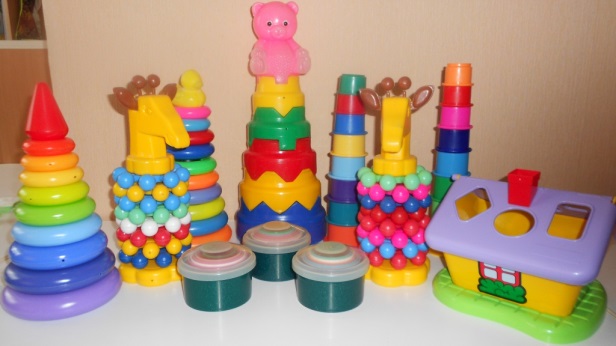 В раннем возрасте можно проводить специальные занятия по сенсорному развитию детей. Основная задача таких занятий – накопление разнообразного сенсорного опыта, который на следующих этапах обучения позволит систематизировать накопленные знания, приобрести новые, а также использовать их в разнообразных ситуациях.Знакомство с формой и цветом предметов – пирамидки, вкладыши с формами, куб с формами, набор «Грибочки на полянке», лабиринт, домик с вкладышами, рамки- вкладыши с формами. Внимание детей раннего возраста имеет непроизвольный характер. Малыши действуют спонтанно, их невозможно заставить слушать, смотреть, если им не интересно. В работе с детьми раннего возраста необходимо использовать такие игры, в процессе которых изучаемый признак предмета становится для них по – настоящему значимым. Этого можно добиться, проводя с ними дидактические игры по сенсорному развитию: «Вкладыши», «Посади бабочку», «Разноцветные зонтики», «Разложи палочки по баночкам», «Большой, поменьше, маленький», «Определи на ощупь», «Один – много», «Длинный – короткий», и т. д. Знакомство с величиной предметов – Матрешки, ведерки большое, маленькое, кубики, пирамидки, машинки, мячи.Знакомство с цветами предметов – муляжи «Овощи», «Фрукты»; детская посуда, конструкторы, шнуровки, машинки, мячи.Сенсорное развитие дошкольников, забота о создании у них целостной картины сенсорного восприятия мира – основная задача воспитателей и родителей, которые хотят, чтобы дети росли не только счастливыми и здоровыми, но и гармонично развитыми.Общие рекомендации по сенсорному развитию детей дошкольного возрастаДвухлетние малыши чрезвычайно любознательны и обладают хорошей памятью. При помощи простейших средств развития ребенка, не требующих специальных знаний, нужно постоянно заниматься формированием его сенсорного восприятия.• Дома или на прогулке важно акцентировать внимание на форме и цветах окружающих предметов, называя и повторяя их. При этом не нужно требовать от малыша немедленного запоминания, поскольку это происходит автоматически. Со временем все эти слова сами появятся в разговорной речи.• Слушая музыку или гуляя по улице, очень легко уделить время развитию у ребенка слухового восприятия. Достаточно обращать его внимание на звуки: называть звучащие музыкальные инструменты или просто фиксировать происходящее вокруг (лай собак, шум машин).• Развитие детей дошкольного возраста осуществляется преимущественно в игровой форме. Используя игрушки разных форм и расцветок и постоянно произнося их качества вслух, родители учат малыша воспринимать понятия «большой-маленький», «много-мало» и т.д.• В процессе игры происходит и формирование представлений о геометрических фигурах. Неоднократное повторение названий приводит к быстрому запоминанию и развитию у ребенка пространственного мышления.Критерии оценки сенсорного развития ребенка.Для контроля развития детей дошкольного возраста используется специальная система оценивания. В период от двух до двух с половиной лет малыш должен научиться следующему:• находить предметы четырех основных цветов и их оттенков, уметь называть некоторые из них;• правильно выбирать заданную фигуру или геометрическое тело из нескольких предложенных фигурок, различать, а также называть основные их типы (круг, кубик);• разбираться в размере предметов, правильно собирать матрешку;• самостоятельно собирать маленькую пирамидку и составлять простую башню из кубиков.Развитие ребенка в последующие полгода жизни характеризуется следующими умениями и навыками:• способность назвать основные 4 цвета, а также умение подобрать цвет, соответствующий образцу;• знание названий всех основных геометрических фигур, способность назвать их и подобрать по заданному образцу;• при выборе какого-либо предмета для игры ребёнок ориентируется по нескольким его критериям, например, форме и цвету;• способность собрать сложную матрешку (более трёх частей, пирамидку и башенку по заданному образцу.Занятия и игры с ребенком должны быть регулярными. Сенсорное развитие детей дошкольного возраста способствует не только совершенствованию систем восприятия окружающей действительности, но и формированию творческой, гармонично развитой личности.                                                                                                       Подготовила: Адоньева Н.И.